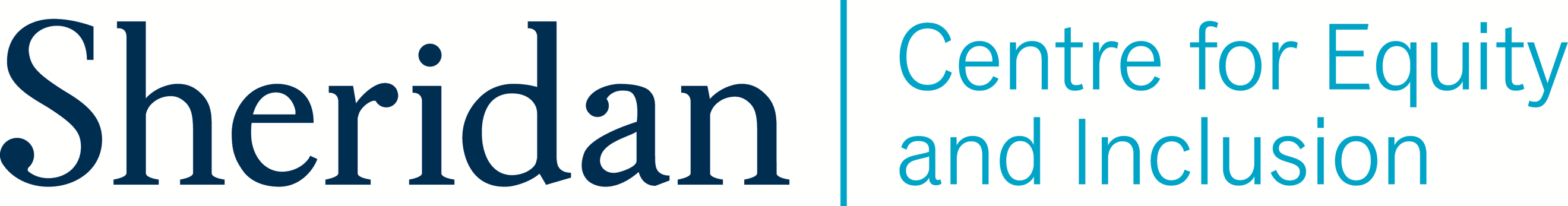 TALKING TIPS: Person-First LanguageAttitudes and language can create barriers. When one aspect of identity is made the focus, sometimes we forget to see a person. This can make people feel invisible, and like they are “other than,” or an outsider. Here are some alternatives for language used to describe persons with disabilities. Please remember that language is constantly evolving. If you’re unsure, it is best to ask, respectfully.It is also important to remember that each individual uses language that fits their identity. It is important to reflect the language that individuals use for themselves. Adapted from Humber College’s “Appropriate Language for Persons with Disabilities,” George Brown College’s “A Way with Words.”If you would like this information in an accessible format, please contact the Centre for Equity and Inclusion, at the email address or phone extension below.CENTRE FOR EQUITY AND INCLUSIONequity@sheridancollege.ca | ext. 2229Instead of …Try …autisticperson with autism, a person with Autism Spectrum Disorderbirth defect, congenital defectperson with a disability since birth, person with a congenital deformity disabilityconfined, bound, or restricted by a wheelchairperson who uses a wheelchaircrazy, insane, lunatic, psycho, mentalperson with a mental illness, person with a mental disorder, person with a mood disorder, person with depression, etc.cripple, crippled, lame, physically challenged, handicapped, the disabledperson with a disability, person with a physical disability, person with a spinal cord injury, person who uses a mobility devicedeaf, hearing impairedperson who is deaf, person who is hard of hearing, person who is deafened (i.e., became deaf later in life), person with hearing lossdeaf and dumb, deaf-muteperson who is deafepilepticperson who has epilepsyfits, spells, attacksseizureslearning disabled, learning disordered, dyslexicperson with a learning disability, person with a developmental disabilitynormalperson without a disability (e.g., person who is sighted, a hearing person)schizo, schizophrenic, schizoidperson with schizophreniaspastic, spazperson who has muscle spasms, person with a communication disorderstuttererperson who stutters, person with a communication disorder